2020-07-17			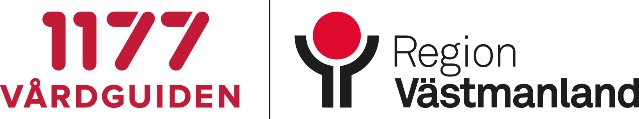 Information till dig som är närkontakt till person med             covid-19Varför har jag fått den här informationen?Du får denna information eftersom du kan ha smittats av det nya coronaviruset SARS-CoV-2 som orsakar sjukdomen covid-19. Vad är covid-19?Det är en infektion som oftast ger en lindrig sjukdom med milda luftvägssymtom och feber. Muskelvärk, halsont, huvudvärk och magbesvär med diarréer kan även förekomma, liksom förlust av lukt- och smaksinne. En del blir sjukare, får andningsbesvär och behöver vårdas på sjukhus. Andra får mycket lindriga symtom och uppfattar nästan inte att de är sjuka. Hur lång tid tar det från att man smittas till att man eventuellt blir sjuk?Det vanligast är att det tar 4-5 dagar från att man blir smittad till att man insjuknar, men det kan variera mellan 2 till 14 dagar. Blir alla som utsatts för smitta sjuka?Nej, endast en mindre andel blir sjuka. Vad måste jag tänka på?	Covid-19 är en allmänfarlig och samhällsfarlig sjukdom som lyder under smittskyddslagen.Det innebär att vi alla har ett ansvar för att minska smittspridningen i samhället. Det är viktigt att du som kan ha smittats med covid-19, och därmed riskerar att själv bli smittsam inom de närmaste dagarna, är extra noga med att följa Folkhälsomyndighetens allmänna råd om att hålla tillräckligt avstånd (minst 2 meter) till andra både inomhus och utomhus, att vara noggrann med handtvätt och att undvika sociala kontakter utanför hemmet. Var uppmärksam på även lindriga symtom som kan tala för covid-19. Vad gör jag om jag får symtom? Om du får symtom, stanna hemma, gå inte till arbetet/skolan. Undvik att träffa andra människor än de som bor i ditt hushåll. Kontakta sjukvården för råd om provtagning. Hur gör jag om jag behöver sjukvård för covid-19 eller någon annan sjukdom?Om du behöver rådgivning ring i första hand till din vårdcentral eller 1177. Om du blir livshotande sjuk ring 112. Informera om att du kan ha smittats med covid-19.